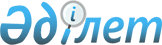 Об утверждении регламента собрания местного сообщества поселка Шалгинский города Каражал
					
			Утративший силу
			
			
		
					Решение Каражалского городского маслихата Карагандинской области от 24 декабря 2021 года № 81. Отменено решением Каражалского городского маслихата области Ұлытау от 18 мая 2023 года № 36
      Сноска. Отменено решением Каражалского городского маслихата области Ұлытау от 18.05.2023 № 36 (вводится в действие со дня его подписания).
      В соответствии с пунктом 3-1 статьи 39-3 Закона Республики Казахстан "О местном государственном управлении и самоуправлении в Республике Казахстан", приказом Министра национальной экономики Республики Казахстан от 7 августа 2017 года № 295 "Об утверждении Типового регламента собрания местного сообщества" (зарегистрирован в Министерстве юстиции Республики Казахстан 8 сентября 2017 года № 15630), Каражалский городской маслихат РЕШИЛ:
      1. Утвердить прилагаемый регламент собрания местного сообщества поселка Шалгинский города Каражал.
      2. Настоящее решение вводится в действие по истечении десяти календарных дней после дня его первого официального опубликования. Регламент собрания местного сообщества поселка Шалгинский города Каражал Глава 1. Общие положения
      1. Настоящий регламент собрания местного сообщества поселка Шалгинский города Каражал (далее – регламент) разработан в соответствии с пунктом 3-1 статьи 39-3 Закона Республики Казахстан "О местном государственном управлении и самоуправлении в Республике Казахстан" (далее – Закон).
      2. Основные понятия, которые используются в настоящем регламенте:
      1) местное сообщество – совокупность жителей (членов местного сообщества), проживающих на территории соответствующей административно-территориальной единицы, в границах которой осуществляется местное самоуправление, формируются и функционируют его органы;
      2) собрание местного сообщества (далее–собрание) – участие представителей местного сообщества, делегированных сходом местного сообщества, в решении текущих вопросов местного значения в пределах и порядке, установленных законодательством Республики Казахстан;
      3) вопросы местного значения – вопросы деятельности поселка Шалгинский, регулирование которых в соответствии с Законом и иными законодательными актами Республики Казахстан связано с обеспечением прав и законных интересов большинства жителей соответствующей административно-территориальной единицы;
      4) местное самоуправление – деятельность, осуществляемая населением непосредственно, а также через маслихаты и другие органы местного самоуправления, направленная на самостоятельное решение вопросов местного значения под свою ответственность, в порядке, определяемом Законом, иными нормативными правовыми актами;
      5) член собрания местного сообщества – представитель местного сообщества, делегированный сходом местного сообщества, в решении текущих вопросов местного значения в пределах и порядке, установленных законодательством Республики Казахстан.
      3. Состав собрания местного сообщества определяется сходом местного сообщества сроком на четыре года и образуется из числа кандидатов, делегированных сходом местного сообщества. 
      При этом, количество членов собрания местного сообщества, делегированных сходом местного сообщества (далее – члены собрания) определяется в зависимости от общей численности населения поселка Шалгинский, от 5- до 10 членов собрания.
      3-1. При формировании состава собрания местного сообщества количество представителей раздельных сходов определяется пропорционально количеству их населения.  Глава 2. Порядок проведения созыва собрания местного сообщества
      4. Собрание проводится по текущим вопросам местного значения:
      обсуждение и рассмотрение проектов программных документов, программ развития местного сообщества;
      согласование проекта бюджета поселка Шалгинский и отчета об исполнении бюджета;
      согласование корректировки бюджета поселка Шалгинский в случае перераспределения средств в объеме не более двадцати процентов от объема расходов бюджетной программы на текущий финансовый год по утвержденному (уточненному) бюджету, за исключением бюджетных программ (подпрограмм), финансируемых за счет целевых трансфертов из города областного значения бюджета, между бюджетными программами при неосвоении бюджетных средств и (или) неэффективном исполнении бюджетных программ в течение текущего финансового года по итогам бюджетного мониторинга без изменения структуры расходов бюджета;
      согласование решений аппарата акима поселка Шалгинский по управлению коммунальной собственностью поселка Шалгинский (коммунальной собственностью местного самоуправления);
      образование комиссии местного сообщества из числа участников собрания в целях мониторинга исполнения бюджета поселка Шалгинский;
      заслушивание и обсуждение отчета о результатах проведенного мониторинга исполнения бюджета поселка Шалгинский;
      согласование отчуждения коммунального имущества поселка Шалгинский;
      обсуждение актуальных вопросов местного сообщества, проектов нормативных правовых актов, касающихся прав, свобод и обязанностей граждан, за исключением проектов нормативных правовых актов местных исполнительных органов, а также акимов, предусматривающих принятие решений об установлении (отмене) карантинной зоны с введением карантинного режима на соответствующей территории, об установлении (снятии) карантина и (или) ограничительных мероприятий в случаях, предусмотренных законодательством Республики Казахстан в области ветеринарии, а также объявление чрезвычайной ситуации природного и техногенного характера, а также предоставление по ним рекомендаций в сроки, предусмотренные Законом Республики Казахстан "О правовых актах";
      согласование представленных акимом города Каражал кандидатур на должность акима поселка Шалгинский для дальнейшего внесения в Каражалскую городскую избирательную комиссию для регистрации в качестве кандидата в акимы поселка Шалгинский;
      инициирование вопроса об освобождении от должности акима поселка Шалгинский;
      внесение предложений по назначению руководителей государственных учреждений и организаций, финансируемых из местного бюджета и расположенных на территории поселка Шалгинский;
      другие текущие вопросы местного сообщества.
      5. Собрание созывается и проводится акимом поселка Шалгинский самостоятельно либо по инициативе не менее десяти процентов членов собрания, но не реже одного раза в квартал.
      Инициаторы собрания в произвольной форме письменно обращаются акиму поселка Шалгинский с указанием повестки дня. 
      Аким поселка Шалгинский в течение трех рабочих дней рассматривает письменное обращение и принимает решение о созыве собрания с указанием места и времени созыва.
      6. О времени, месте созыва собрания и обсуждаемых вопросах, члены собрания оповещаются не позднее, чем за десять календарных дней до дня его проведения через средства массовой информации или путем вывешивания объявления в бумажном варианте о созыве собрания на информационных стендах, методом обзвона по телефону, в том числе по сотовой связи, либо направления сообщения путем использования мессенджеров WhatsApp, Instagram, Telegram, за исключением случая, предусмотренного подпунктом 4-3) пункта 3 статьи 39-3 Закона, согласно которому о времени, месте созыва собрания местного сообщества члены собрания местного сообщества оповещаются не позднее чем за три календарных дня до дня его проведения.
      По вопросам, вносимым на рассмотрение собрания, аппарат акима поселка Шалгинский не позднее, чем за пять календарных дней до созыва собрания представляет членам собрания и акиму поселка Шалгинский необходимые материалы в письменном виде, в форме электронного документа (удостоверенный посредством электронной цифровой подписью) или электронной копии документов.
      7. Перед началом созыва собрания аппаратом акима поселка Шалгинский проводится регистрация присутствующих членов собрания, ее результаты оглашаются акимом поселка Шалгинский или уполномоченным им лицом перед началом созыва собрания и заносятся в протокол собрания с указанием места и времени проведения созыва.
      Созыв собрания считается состоявшимся при участии в нем не менее половины членов собрания.
      8. Созыв собрания открывается акимом поселка Шалгинский или уполномоченным им лицом.
      Для ведения созыва собрания открытым голосованием избираются председатель и секретарь собрания.
      9. Повестка дня собрания формируется аппаратом акима поселка Шалгинский на основе предложений, вносимых членами собрания, акимом соответствующей территории.
      В повестку дня включаются вопросы о ходе и (или) исполнения решений, принятых на предыдущих созывах собрании.
      Повестка дня созыва собрания может быть дополнена и изменена при ее обсуждении.
      Повестка дня созыва собрания утверждается собранием.
      Голосование по каждому вопросу повестки дня проводится раздельно. Вопрос считается внесенным в повестку дня, если за него проголосовало большинство присутствующих членов собрания.
      10. На созыв собрания приглашаются представители аппарата акима города Каражал, государственных учреждений и предприятий, а также физических и юридических лиц, вопросы которых рассматриваются на созыве собрания. Также на созыве собрания могут присутствовать депутаты маслихата города Каражал, представители средств массовой информации и общественных объединений.
      Приглашенные лица, указанные в части первой настоящего пункта, не являются членами собрания и не участвуют в голосовании при принятии решений.
      11. Регламент выступлений на созывах собрании для докладов, содокладов, выступлений в прениях и по порядку ведения созыва собрания определяется председателем. Докладчикам и содокладчикам отводится время для ответов на вопросы. В случае если выступающий превысил отведенное время, председатель собрания прерывает его выступление или с согласия большинства присутствующих на созыве членов собрания продлевает время для выступления.
      Член собрания может выступить по одному и тому же вопросу не более двух раз. Не считаются выступлениями в прениях обращения членов собрания, выступления для дачи пояснений и ответов на вопросы. Вопросы докладчикам задаются в письменном или устном виде. Письменные вопросы предоставляются председателю собрания и оглашаются на созыве собрании.
      Председатель собрания может объявлять перерывы по собственной инициативе или по мотивированному предложению членов собрания.
      В конце собрания отводится время для выступления членов собрания с краткими заявлениями и сообщениями, прения по которым не открываются. Глава 3. Порядок принятия решений собранием местного сообщества
      12. Собрание в рамках своих полномочий принимает решения большинством голосов присутствующих на созыве членов собрания.
      В случае равенства голосов председатель собрания пользуется правом решающего голоса.
      Решение собрания оформляется протоколом, в котором указываются:
      1) дата и место проведения собрания;
      2) количество и список членов собрания;
      3) количество и список иных присутствующих с указанием фамилии, имени, отчества (при его наличии);
      4) фамилия, имя, отчество (при его наличии) председателя и секретаря собрания;
      5) повестка дня, краткое содержание выступлений и принятые решения.
      Протокол подписывается председателем и секретарем собрания и в течение двух рабочих дней со дня проведения собрания передается акиму поселка Шалгинский, за исключением случаев, когда протокол содержит решение собрания местного сообщества об инициировании вопроса о прекращении полномочий акима поселка Шалгинский.
      Протокол собрания местного сообщества с решением об инициировании вопроса о прекращении полномочий акима поселка Шалгинский подписывается председателем и секретарем собрания и в течение пяти рабочих дней передается на рассмотрения в Каражалский городской маслихат.
      13. Решения, принятые собранием, рассматриваются акимом поселка Шалгинский и доводятся аппаратом акима поселка Шалгинский до членов собрания в срок не более пяти рабочих дней.
      14. В случае выражения акимом поселка Шалгинский несогласия с решением собрания местного сообщества, данные вопросы разрешаются путем повторного обсуждения в порядке, предусмотренном главой 2 настоящего регламента.
      В случае невозможности разрешения вопросов, вызвавших несогласие акима поселка Шалгинский, вопрос разрешается акимом города Каражал.
      Аким поселка Шалгинский, в течение двух рабочих дней, направляет в адрес акима города Каражал и маслихата города Каражал протокол собрания местного сообщества, после повторного обсуждения собранием местного сообщества вопросов, вызвавших несогласие.
      Вышестоящий аким после предварительного обсуждения и его решения на ближайшем заседании маслихата города Каражал вопросов, вызвавших несогласие между акимом поселка Шалгинский и собрания местного сообщества в порядке предусмотренным статьей 11 Закона, принимает решение в течение пяти рабочих дней.
      15. Органы местного государственного управления и самоуправления, должностные лица в пределах полномочий обеспечивают исполнение решений, принятых на созыве собрании и одобренных акимом поселка Шалгинский.
      16. Решения, принятые на созыве собрания, распространяются аппаратом акима поселка Шалгинский через средства массовой информации или путем вывешивания объявления в бумажном варианте на информационных стендах, либо направления сообщения путем использования мессенджеров WhatsApp, Instagram, Telegram. Глава 4. Контроль за исполнением решений собрания местного сообщества
      17. На собрании регулярно заслушиваются информации лиц ответственных за исполнение решений собрания.
      18. В случае неисполнения или некачественного исполнения решений, соответствующая информация вносится в протокол, который председателем собрания направляется акиму города Каражал или вышестоящим руководителям должностных лиц ответственных за исполнение решений собрания.
      В случае повторного неисполнения или некачественного исполнения принятых решений, собрание инициирует вопрос об дисциплинарной ответственности должностных лиц перед акимом города Каражал или вышестоящим руководством соответствующих должностных лиц.
					© 2012. РГП на ПХВ «Институт законодательства и правовой информации Республики Казахстан» Министерства юстиции Республики Казахстан
				
      Секретарь городского маслихата

З. Оспанова
Приложение к решению
Каражалского городского маслихата
№ 81 от 24 декабря 2021 года